PIAGAM PENGHARGAANNOMOR: W3-A/        /KP.05.8/3/2022MEMBERIKAN APRESIASI KEPADADrs. MHD. NUH, S.H., M.H.KETUA PENGADILAN AGAMA PADANGATAS KEBERHASILANNYA MELAKSANAKAN EKSEKUSI ANAK DAN HARTA BERSAMA BERHASIL DAMAIDENGAN NOMOR PERKARA 34/Pdt.G/2021/PA.Pdg DAN 983/Pdt.G/2019/PA.PdgPADA TANGGAL 1 DESEMBER 2021 DAN 1 FEBRUARI 2021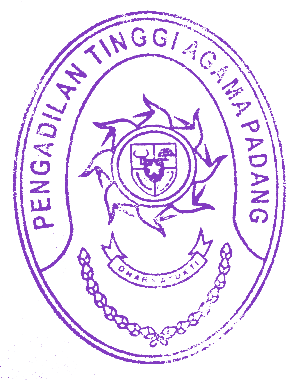 PADANG, 28 MARET 2022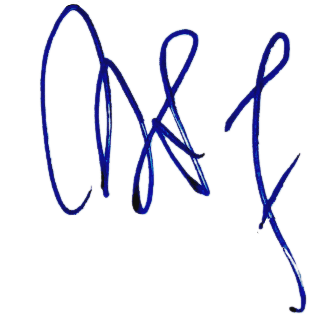 KETUA PENGADILAN TINGGI AGAMA PADANGDRS. H. ZEIN AHSAN, M.H.NIP. 195508261982031004PIAGAM PENGHARGAANNOMOR: W3-A/        /KP.05.8/3/2022MEMBERIKAN APRESIASI KEPADADra. SYURYATIPANITERA PENGADILAN AGAMA PADANGATAS KEBERHASILANNYA MELAKSANAKAN EKSEKUSI RIIL WARISANDENGAN NOMOR PERKARA 3/Pdt.Eks/2021/PA.PdgPADA TANGGAL 10 MARET 2022PADANG, 28 MARET 2022KETUA PENGADILAN TINGGI AGAMA PADANGDRS. H. ZEIN AHSAN, M.H.NIP. 195508261982031004PIAGAM PENGHARGAANNOMOR: W3-A/        /KP.05.8/3/2022MEMBERIKAN APRESIASI KEPADASISPET DIKKIE, S.H.I.JURU SITA PENGGANTI PENGADILAN AGAMA PADANGATAS KEBERHASILANNYA MELAKSANAKAN EKSEKUSI RIIL WARISANDENGAN NOMOR PERKARA 3/Pdt.Eks/2021/PA.PdgPADA TANGGAL 10 MARET 2022PADANG, 28 MARET 2022KETUA PENGADILAN TINGGI AGAMA PADANGDRS. H. ZEIN AHSAN, M.H.NIP. 195508261982031004PIAGAM PENGHARGAANNOMOR: W3-A/        /KP.05.8/3/2022MEMBERIKAN APRESIASI KEPADAHANIYURJURU SITA PENGADILAN AGAMA PADANGATAS KEBERHASILANNYA MELAKSANAKAN EKSEKUSI RIIL WARISANDENGAN NOMOR PERKARA 3/Pdt.Eks/2021/PA.PdgPADA TANGGAL 10 MARET 2022PADANG, 28 MARET 2022KETUA PENGADILAN TINGGI AGAMA PADANGDRS. H. ZEIN AHSAN, M.H.NIP. 195508261982031004PIAGAM PENGHARGAANNOMOR: W3-A/        /KP.05.8/3/2022MEMBERIKAN APRESIASI KEPADANOFIARMANJURU SITA PENGGANTI PENGADILAN AGAMA PADANGATAS KEBERHASILANNYA MELAKSANAKAN EKSEKUSI RIIL WARISANDENGAN NOMOR PERKARA 3/Pdt.Eks/2021/PA.PdgPADA TANGGAL 10 MARET 2022PADANG, 28 MARET 2022KETUA PENGADILAN TINGGI AGAMA PADANGDRS. H. ZEIN AHSAN, M.H.NIP. 195508261982031004